Air! Thermawing! SVT! ADS-B In/Out!2008 Cessna 400 SL with G1000, GFC700, WAASN714JM Ser#411121929 Total Time Since NewAvionics:Garmin G1000 Avionics WAAS EquippedGDU 1040 Primary Flight Display (PFD) - 10.4" high resolution XGAGDU 1044 Multi-Function Display (MFD) - 10.4" high resolution XGAGCU476 ReadyPad ControllerGEA71 Engine/Airframe InterfaceGRS77 Attitude Heading Reference System (AHRS)GDC74A Solid State Air Data Computer (ADC)GMU44  MagnetometerGDL69A Datalink - XM Weather & RadioTerrain Awareness System (E-Prox+TM)Dual Nav/Comm (16 Watt)GTX-345R Transponder with ADS-B In/OutGMA1347 Digital Audio Panel with Marker Beacon / IntercomAvidyne TAS600 Traffic Advisory SystemBackup Airspeed, Altimeter and Attitude IndicatorGarmin GFC700 Integrated Two-axis Autopilot Flight DirectorGo-Around ButtonControl Wheel SteeringGarmin SafeTaxiE-MonitorJeppesen Chart ViewAdditional Equipment:Automatic Climate Control System with Air ConditioningPrecise Flight Speed BrakesPrecise Flight Built in 4-Place OxygenIntegrated ChecklistGarmin 0534.21 System Software w/ Data LoggingTAWS-BSynthetic Vision (SVT)Oregon Aero Hi-G SeatsInflatable Door SealsKelly ThermawingAvidyne TWX 670 Stormscope w/remote displayPropeller HeatIndependent, Dual Electrical SystemsRudder holdRosen Sun VisorsOil Cooler Winterization KitOil Cooler Winterization Kit Cockpit Control HandleReiff Engine HeaterADS-B In/OutExterior:  Cascade Paint DesignWhite with Ferrari and Gray StripesInterior:Tan Leather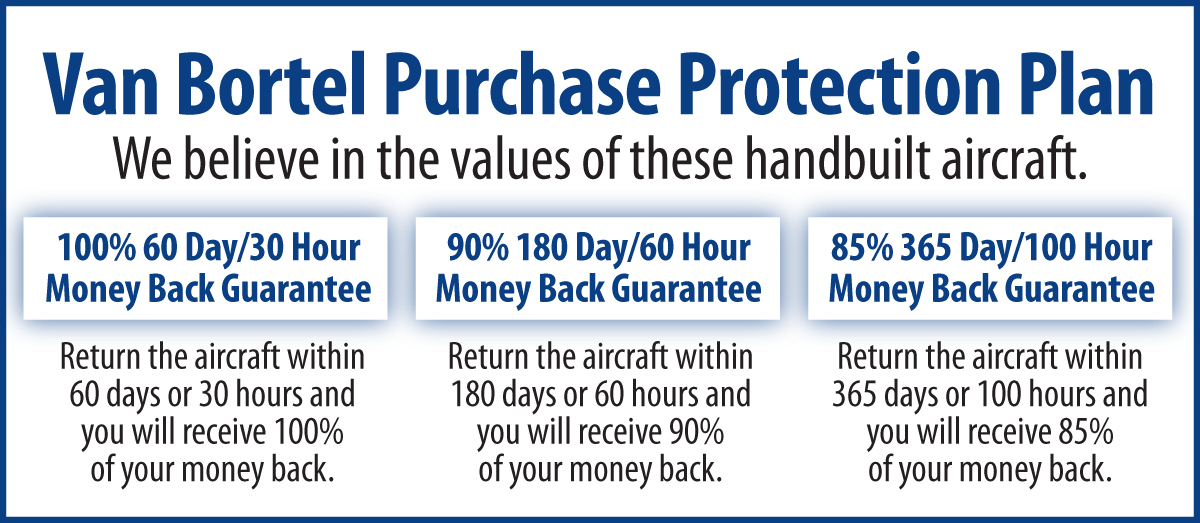 We fly the aircraft to your ramp for inspection by you and your mechanic at no cost or obligation to you.All Specifications Subject To Verification Upon InspectionTrades Welcome  •  No Damage History  •  Always Hangared  •  No Corrosion